Припрема ученка за радионице 1. Све групе су гледале презентацију о Вуку и Доситеју. Њих сам преузела са интернета, а једну сам, са најосновнијим подацима направила сама.  Сви ученици су добили листић  са најбитнијим  подацима о животу и делу Вука, Доситеја и Бранка Радичевића.2. Најмлађима, којима је намењена радионица „Весела слова'' прво је предочено да је Вук Караџић направио „велико спремање“ у азбуци и да је избацио слова која се нису читала. Писали смо слова која су избачена на табли. Онда смо схватили да му је требало још слова, кад је ова избацио, па је отшао и набавио нова. Писали смо и та нова и упознали се са њима. Да бисмо показали зашто је то „велико спремање“ толико битно писали смо немачке речи на табли и бројали слова и гласове, па их записивали поред. Затим смо писали српске речи и бројали гласове и записивали своје истраживање. Резултат је био очигледан. Српске речи имале су исти број гласова и слова. Дошли смо до закључка да је тако настало једино фонетско писмо које српски језик чини изузетним и јединственим.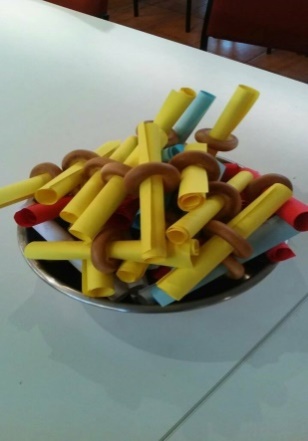 Да би најмлађи осетили атмосферу и дух времена у коме је живео Вук добили су бојанку коју је издао Музеј Вука и Доситеја. Тамо су видели Вука, младог и старог, његову кућу, жену, Мину Караџић, Димитрија Караџића, а цртали су и бојили ликове и објекте који су представљени у бојанки. Учили су народне разбрајалице, загонетке, успаванке, заједно са старијом групом, писали су благослове по папирићима које смо ролали и стављали у чајни колутић, а које је добио сваки посетилац на отварњу изложбе. Ова група је припремила скеч „Азбука“ који се завршио песмом „Хвала Вуку за азбуку“.3. Припрема старијих ученика за радионицу „Некад и сад“ од  петог до осмог разреда текла је делимично другачије. Они су  имали задатке да пронађу слике предмета који су се користили у Вуково време и да направе поређење по систему некад и сад. Делимично су користили своје уџбенике,интернет, а  делимично уџбенике из народне традиције које имамо у школској библиотеци. За ову групу припремила сам и квиз о животу и раду Вука Караџића, са освртом на најбитније године.Посебно је обрађивана веза између Вука и Доситеја, па смо правили и табелу о додирним тачкама између ова два великана.Овој групи је предочена и веза Вука са немачким говорним подручјем, посебно са његовим пријатељима: браћом Грим, Гетеом и Леоплдом Ранкеом.Обрађиване су народне песме о раду, љубавне и обредне, новела „Дјевојка цара надмудрила“, а и они су били главни за писање благослова. Читали смо и народне здравице и описивали један обичан дан у животу тадашњег човека са града и села. Говорила сам о личним предметима које је поседовао Вук, па смо поредили тадашњу четкицу за зубе или прибор за бријање, или писање са данашњим.  Поредили смо начин забаве и открили да је вече уз гусле  замењивало данашњи инетнет, телевизију и још много тога. Учили смо шта је споменар и причали о чувеној песми коју је Бранко Радичевић написао Мини Караџић, а затим је заједно са Здравком Чолићем певали.На приредби поводом отварања, која је започела народном здравицом, ова група је рецитовала песме о Вуку Караџићу и лирске народне песме  које су и певали.Били су потпуно припремљени за радионицу на којој је требало, поред осталог, да откривају чему служе предмети  које су добили спајајући бројеве  на листовима које су добили од наших гостију. Имали су прилике да виде фес, лепезу, мастило, перо за писање, кондир, а јели су и ратлук. Кроз ову радионицу провела их је Марина Пејовић, кустос музеја, обучена у костим Мине Караџић.ЗАКЉУЧАК: Сарадња је била изузетно успешна јер сам се све време договарала о неопходним корацима са кустосима музеја, јер сам била упућена у радионице и учествовала сам у њиховом прилагођавању за децу која живе у дијаспори.Посебно смо обратили пажњу на то да се едукују и родитељи који су довели децу на радионице, па је посебан програм припремљен и за њих. Родитељи су имали и посебан задатак да спреме погачу којом смо дочекали госте, а и друге српске специјалитете којима смо се почастили.Изложба „Језик је хранитељ народа“ била је изузетан културни догађај за цео север Немачке јер су сви посетиоци и учесници радионица и предавања схватили да је језик део националног бића и идентитета, да је неопходно због опстанка га да уче, воле и говоре њим.